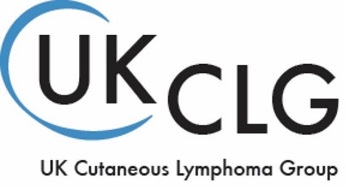 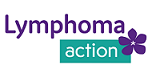 REGISTRATION FORM – UK Cutaneous Lymphoma Group Annual Meeting 2019Thursday 2nd May 2019, Crowne Plaza Hotel, Liverpool
Standard registration fee (consultants) £100Reduced registration fee (nurses and trainees) £75CARD PAYMENT INFORMATION:I give permission for you to deduct the sum of        from the following payment card below for the registration/s listed above.Card number:Valid from date:Expiry date:
3 digit security code:INVOICE PAYMENT INFORMATION:There is the option to raise an invoice if your trust will cover the cost of your registration fee, but this is on the strict understanding that payment will be made in advance of the course. All invoices must be settled within 30 days of issue or before the event, whichever is soonest.Please scan your form to conferences@lymphoma-action.org.uk or post it toLymphoma Action, 3 Cromwell Court, New Street, Aylesbury, Bucks  HP20 2PBIf you have any questions please contact the Education and Training team on 01296 619412 orconferences@lymphoma-action.org.uk before completing your booking.Attendee 1 DetailsAttendee 1 DetailsFirst nameSurnameJob titleWork addressWork phoneEmail addressMobile phoneDietary requirementsAttendee 2 Details Attendee 2 Details First nameSurnameJob titleWork addressWork phoneEmail addressMobile phoneDietary requirementsAttendee 3 Details Attendee 3 Details First nameSurnameJob titleWork addressWork phoneEmail addressMobile phoneDietary requirementsAttendee 4 Details Attendee 4 Details First nameSurnameJob titleWork addressWork phoneEmail addressMobile phoneDietary requirementsInvoice Contact Details Invoice Contact Details First nameSurnameJob titleBilling addressWork phoneEmail addressMobile phone